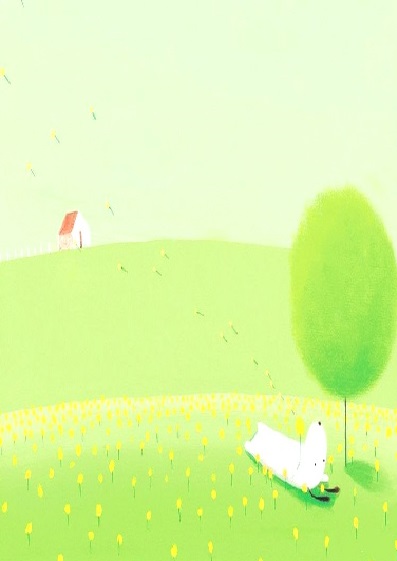 導師: 陳美利              系別班級: 光電四乙得獎感言:這次能夠又再度得獎真的很感恩！很感恩！自己常常告訴自己:能夠與這群學生相遇是一種緣份；難得的這份緣份就好好惜緣吧！猶記得這群學生剛剛才入學當新生，轉眼間四年過去了，今年六月是畢業的時刻！這四年間其實有說不完的大大小小事情，但是平安就是福！一路走來除了感恩還是感恩！許多時候表面上是我們在付出在辛苦，但是也何嘗不是在讓我學習與成長。這四年間來自於許多學生與家長們的回饋就讓自己感到非常溫馨與感動！也因此更加相信只有自己多多學習與多多努力來關懷他(她)們、協助他(她)們吧！相信假以時日是可以看到他(她)們的成長與改變、同時也相信能獲得來自他(她)們的回饋！再次得獎真的很感恩！很感恩！！